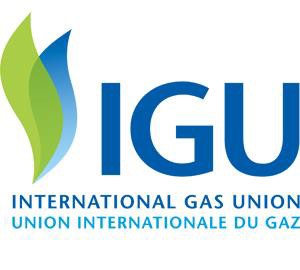 Minute of the CC Meeting25th October 2022, LimaList of Participants:IGU Management TeamIGU President	Madam LI YalanIGU Vice President	Mr. Andrea StegherIGU Immediate Past President	Prof. Joe M. KangCC Chair	Dr. YANG Lei CC Vice Chair& Transmission Committee	Mr. Vittorio MUSAZZI IGU Secretary General	Mr. Milton Catelin Committee and Task Force ChairsStorage Committee	Mr. Ladislav BarkociSustainability Committee	Ms. Naiara Ortiz de MendibilStrategy Committee	Mr. Amir FosterLNG Committee (Chair representative)	Dr. Jeongwook KhangRD&I Committee	Dr. Gerard MartinusTFS	Ms. Luz Stella MurgasTFN	Mr. Jean-marc LeroyCommittee Vice ChairsLNG Committee	Mr. Atsuo KannoRD&I Committee	Mr. Duncan RobinsonCommittee SecretariesStorage Committee	Mr. Petra Bocmanova CC China OfficeCC Secretary	Dr. ZHU KaiManager	Ms. ZHANG Yuanhua IGU SecretariatIGU Flagship Events Director	Mr. Rodney CoxIGU Strategic Communications & Membership Director	Ms. Tatiana KhanbergIGU Membership Engagement Manager	Ms. Marcela MartinezGuestsIGU Regional Coordinator	Mr. Marcel KramerHead of International Cooperation Group of KOGAS	Ms. Eungung ShimNOC Secretary	Mr. SHAN WeipingPresident Director	Ms. TANG XuanETF	Mr. Jason BermanMinutesThe CC meeting took place on October 25th in Lima, moderated by CC Chair Dr. Yang Lei. The First SessionIn the first session, Dr. Yang, CC Chair, opened the meeting by welcoming all the attendees. Madam President gave a welcome speech, and Dr. Yang then invited Dr. Zhu Kai, CC Secretary, to update the CC information, followed by open discussions on “how to motivate members to join CC activities and stimulate individuals to contribute to Committees and Task Forces they are nominated to”. CC information updates could be found in the pre-read document. The discussions are minuted as follows:How to recruit more members?Challenges we face: The number of Committee members is growing, but still short of expectation. Chairs and Vice Chairs need to do more to attract members. More members are helpful to the effective contribution and quality triennial papers. Before COVID, the first meeting participation was usually 50-60% (against total Committee/Task Forces members). Some Committees have more than 50 members, which should not have big problems for engagement. But for some Committees/Task Forces, the base is still low.In the post-COVID world, people’s attention has been changed. IGU has to compete for attention, giving people more reasons and values to stay involved in the organisation. Therefore, IGU needs structural planning. Suggestions: Contacting members from last triennium and asking them to attend the Committee also in this triennium (as the Transmission Committee did, which worked out well). Launching another round of massive membership recruitment, even if suggested by some Committees Chairs, is not very much recommended, but targeted recruitment (e.g. the countries where current membership does not cover) is encouraged. Asking people from a certain country/company to reach his/her peers or close contacts could be of more efficiency. CC China Office’s involvement and IGU Secretariat’s support are helpful to increase membership engagement. Using phone calls rather than emails may work better in establishing contacts. Only relying on email is not enough. Sharing notice and IGU’s decisions is more conducive. RCs could add strength to the membership recruitment, as they usually have more physical dialogues with the members. How to motivate members to stay engaged in Committee activities?Physical meeting is the backbone of IGU activities. It is also a good way to enable the building of the IGU’s identity. Sometimes it is not the agenda, but the network and IGU platform that could serve the membership value best. Online meeting usually needs to be short, focused and effective. But good planning could open the door for a successful hybrid meeting too. Companies are reserved from international travel and people are reluctant to do so either, if the value of activity/meeting targets is unclear. So, for most of the Committees, the attendance for the first meeting was not satisfying. The hybrid meeting (online + offline) in some way encourages online participation but discourages offline presence. Given most of the Committees do not see good outcomes for hybrid or online meeting (except RD&I Committee), it was suggested that maybe to have once a year face-to-face meeting and once a year online could be considered by the Committees as another approach. Organising Committee events on side of major IGU events (IGRC, Council Meetings, etc.), or even non-IGU international events (like CeraWeek) may also facilitate Committee members’ participation. Different Committees could synergize their works, hold joint meetings or create contact points between relevant Committees, to avoid overlaps and create synergy. Not only meeting format, but also the objective, duration, scale of the committee/TF meeting should be considered to efficiently attract participants. Joint meetings can have various modes, and the expansion of network for communication is prime. Motivating Committees/TFs leaders is essential to motivate their members. To motivate Committee and Task Force’s work, Chair’s enthusiasm and actions are very important. Transmission Committee Chair set up a “Management Team” for the Committee, consisting of Chair, Vice Chair, Secretary, Study Groups leaders and deputies. The team would meet before the first meeting, discuss the ongoing situation and Committee activities, and once in between meetings to keep the works under control. Short-term deliverables are important for Committee and Task Forces members to stay relevant to the Committee and Task Force, and continue to be visible on interfaces. Committee members are encouraged to combine the IGU’s study with their own work, and use the IGU platform to magnify their voices.Other opinions:IGU website should be renovated to tap the full history of the IGU, carrying forward the legacies of the previous trienniums. Information circulation: Committees have already started to use the Members’ Portal function on the IGU website and more should be encouraged. The Second SessionIn the second session, Dr. Yang invited Chairs to brief the work progress of their Committees and Task Forces, and invited Tatiana Khanberg, SCMD of the Secretariat, to update on SCOA. Information could refer to the pre-read document circulated. Discussion is minuted as follow: Comments on Storage Committee’s presentation: Storage Committee Chair posed the question of whether the Committee could engage with other organisations, for example, Gas Infrastructures Europe (GIE). Tatiana Khanberg suggested it’s ok for the Committee to engage with other organisations at working level. However, high-level engagement needs to be aligned with the IGU’s SCOA efforts, to ensure that IGU utters one voice to the outside world. Dr. Yang added that he would brief the multi-tiered external relations building efforts the next day at the EXCom and Council Meetings, which could help clarify the requirement and procedure of engaging with other organisations.Comment on RD&I Committee’s presentation: Tatiana Khanberg encouraged Committee and Task Force Chairs and members to give feedback on the IGU’s flagship report Global Renewable & Low-Carbon Gas next year.Questions to LNG Committee’s presentation: Tatiana Khanberg asked if the LNG Report Study Group has been established. Whether or not is the SG led by CNOOC, the Report Sponsor? If yes, is there any co-sponsorship or co-authoring going on, to increase diversity? If not, is there any agreement signed with CNOOC, to maintain the consistency of the report branding? These questions were left unanswered.Comment on Sustainability Committee’s presentation: The SG3 of Sustainability has established contact points with Marketing and Communications Committee, and CC Secretary asked to be included in the Cross-Committee information updates.Comment on TFN’s presentation: TFN Chair invited Other Committees to join him for discussion of cross-Committee research.Comment on Tatiana Khanberg’s presentation: The work of SCOA is very important. The multi-tiered external relations could create new appetites in the future. The repeated usage of social media could help the union stay relevant. Encouraging the IGU publications is important to make them visible and expand IGU’s footprints. The work plans of the Committees and Task Forces need to be reasonably consistent and relevant to the priorities in the future. It’s important that we understand what and how we should act in the near term and long term. If things go diverging, it would only be a mess. It’s a pity if we do something that others already did. IGU is the global voice of gas. CC could encourage the use of social media by our members, ask them to follow IGU on social media and amplify IGU’s productions.SCMD could have conversations with Chairs, and help to add inputs to their triennial plans in order to make them stay relevant. RD&I Chair asked to what extend could Chairs modify the plans, as the world keeps changing? The question was left unanswered.Having joint-Committee conversations is helpful to the production of Committee reports. Side events on renewable gas is about to be hosted at the premise of COP27. If Chairs would like to join the Round-table, let others know. TFS Chair suggested Tatiana could arrange a meeting with the Communication managers of all of energy companies in Columbia, to amplify IGU’s voices in Columbia. A bank of information is proposed, so that those companies could refer to IGU’s information for their external communication. Tatiana responded that IGU had that information before. But it was two years’ old and probably outdated. Amplifying reports is encouraged, or she could share information from the IGU’s report that is catered to the specific needs of member’s communication. The Third SessionOn the third session, CC Secretary asked the Chairs if he could share the CVs/resumes/biographies of the Chairs among Chairs, Vice Chairs and Secretaries of Committees/TFs. No objection was registered. CC Secretary then briefed the ideas of CC’s work towards WGC2025 (refer to pre-read document), followed by open discussions on “sessions and topics for WGC2025”. The discussion is minuted as follows: Calendar: Transmission Committee Chair pointed out that there is not enough time space between the Paper author appointment and Authors’ papers received (one month). Normally it takes about 2-3 months for the authors to finalise the papers. Rodney Cox, FED of the Secretariat, shared opinions on NOC-CC alignment:On October 2023, the session design of WGC2025 by CC would have been almost over. At the same time, NOC needs to report on the Strategic Marketing Plan to the Steering Committee. Therefore, NOC and CC need to be best aligned towards the successful hosting of WGC2025.To maximise the quality and quantity of delegates, session topics, which leads to papers, are very important. In the recent trienniums, technical papers gathered low profile, while the importance of strategic communication’s importance increased. CC could work to make the technical papers more prominent for this triennium, and attract more delegates. The way to do it is to think about the targeted audience while designing topics.Chairs could list out the industry sector and job title of their targeted speakers. This could help NOC design targeted marketing plan.Topics and session designing should give the audience enough reasons to come to the conference. CC and NOC need to find an aligned timeline, to avoid delay and ensure session qualities in order to present the best event.Transmission Committee Chair and RD&I Chair shared some observations (refer to the pre-read document for details).TFS Chair asked two questions: Does TFS need to organise sessions on the WGC? Do Committees/TFs also involve in plenary session?For the first question, CC Secretary replied that TFS is welcome to contribute to session (s).TFS traditionally has the role of strategic planning, rather than technical research (echoed by Dr. Khang). But TFS is welcome and invited to hold sessions.Rodney Cox replied that speakers’ invitation is up to the decision of NOC. “Current Debates” also need inviting speakers, but CC could still play a role in designing session titles. NOC drives the plenary session, and CC drives the call for papers. TFS Chair suggested Chairs could start designing and sending CC the topics. CC could then consolidate the topics, as a starting point for topics design, working towards call for papers.TFN Chair asked two questions: What is the story we are about to tell in WGC? Until now, call for papers is a gas community’s internal procedure. Shall we engage external stakeholders?Rodney Cox replied that we need to decide who we want to come to this event. If we want external stakeholders as speakers and audience, we have to think about it when fixing topics. The theme of WGC2025 is “Maximising Gas Benefits”.Marcel Kramer, Prospective Membership RC, emphasised the importance of young leadership program. In the WGC2022, young talent program was very effectively organised, and earned positive feedback. This could be a good experience to learn by WGC2025.It has been very clear that the industry needs to devote more efforts to retain young talents to the industry in the future. Timely preparation is very important, especially now. Marcel has contacts with New Energy Business School, and they are keen to have dialogues with the Committees/TFs. This could provide good opportunities to work together and energize the young generation.Sustainability Committee Chair suggested that it’s important to have conversation with other Committees/TF Chairs and with Rodney Cox for the topics design and proceeding with call for papers. The minute is prepared by CC China Office.